Inschrijf- en machtigingsformulier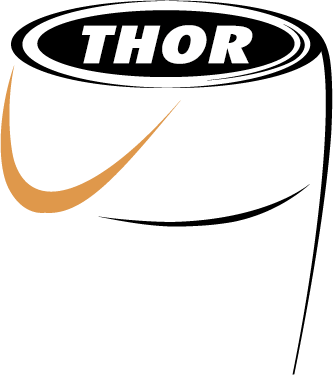 Het lidmaatschap van de vereniging kan alleen worden aangegaan voor een periode van inschrijving tot het einde van het verenigingsjaar, dat loopt van 1 juli t/m 30 juni van het volgende jaar.Het lidmaatschap wordt stilzwijgend verlengd, steeds met 1 jaar.Opzeggingen moeten per e-mail – vóór 1 mei – bij de ledenadministratie worden ingediend.Bij tussentijdse opzegging is men voor de rest van het seizoen contributie verschuldigd.Vier keer per jaar wordt de contributie via een automatische incasso geïnd. De actuele contributiebedragen staan op onze site onder Lidmaatschap.Minderjarige leden kunnen uitsluitend als lid worden ingeschreven door één van de ouders of wettelijke vertegenwoordigers.Nieuwe jeugdleden krijgen een kledingset in bruikleen bestaande uit een trainingspak, een shirt en een tas. Hiervoor wordt een eenmalige bijdrage gevraagd van €15. Dit bedrag wordt bij de eerste contributie geïnd.Om je aan te melden kun je dit formulier, volledig ingevuld en ondertekend, (gescand) inleveren bij de ledenadministratie:Petra Catsburg – Houtduif 19 – 3481 DD Harmelen – (0348) 443256 - ledenadministratie@kvthor.nlAutomatische betalingDoor ondertekening van dit formulier geeft u toestemming aan Korfbalvereniging T.H.O.R. om doorlopende incasso-opdrachten te sturen naar uw bank om een bedrag van uw rekening af te schrijven wegens contributie (4x per seizoen een kwartaalbedrag, dan wel 1 keer per seizoen het jaarbedrag) en kleedgeld (bij jeugdleden: eenmalig) en aan uw bank om doorlopend een bedrag van uw rekening af te schrijven overeenkomstig de opdracht van Korfbalvereniging T.H.O.R. 	Als u het niet eens bent met deze afschrijving kunt u deze laten terugboeken. Neem hiervoor binnen acht weken na afschrijving contact op met uw bank. Vraag uw bank naar de voorwaarden.Naam incassant: kv THORIncassant ID: NL19ZZZ404762630000Achternaam en voorletters nieuw lid:      Achternaam en voorletters nieuw lid:      Man       Vrouw  Roepnaam:      Roepnaam:      Roepnaam:      Straat:      Straat:      Straat:      PC en Woonplaats:      Telefoon (thuis):      Telefoon (mobiel):      Telefoon (mobiel):      E-mail:      E-mail (factuur):      E-mail (factuur):      Geboortedatum:      Kledingmaat (jeugd):      Kledingmaat (jeugd):      Ingangsdatum lidmaatschap:      Ingangsdatum lidmaatschap:      Ingangsdatum lidmaatschap:      Rekeningnummer IBAN:      Op naam van:      Op naam van:      Ik wil de contributie betalen per: kwartaal   jaar Ik wil de contributie betalen per: kwartaal   jaar Ik wil de contributie betalen per: kwartaal   jaar Opmerkingen m.b.t. gewenst lidmaatschap:      Opmerkingen m.b.t. gewenst lidmaatschap:      Opmerkingen m.b.t. gewenst lidmaatschap:      Ik heb de privacyverklaring gelezen en geef toestemming voor het gebruiken van mijn gegevens zoals beschreven onder de doelen e, h en i:  ja   nee Ik heb de privacyverklaring gelezen en geef toestemming voor het gebruiken van mijn gegevens zoals beschreven onder de doelen e, h en i:  ja   nee Ik heb de privacyverklaring gelezen en geef toestemming voor het gebruiken van mijn gegevens zoals beschreven onder de doelen e, h en i:  ja   nee Handtekening
(indien minderjarig van de ouder)Handtekening
(indien minderjarig van de ouder)Handtekening
(indien minderjarig van de ouder)